Year 4 Alternative Learning 20.1.21Year 4 Alternative Learning 20.1.21Exercise Start the day – exercises          Star jumps – How many jumps can you do in a minute?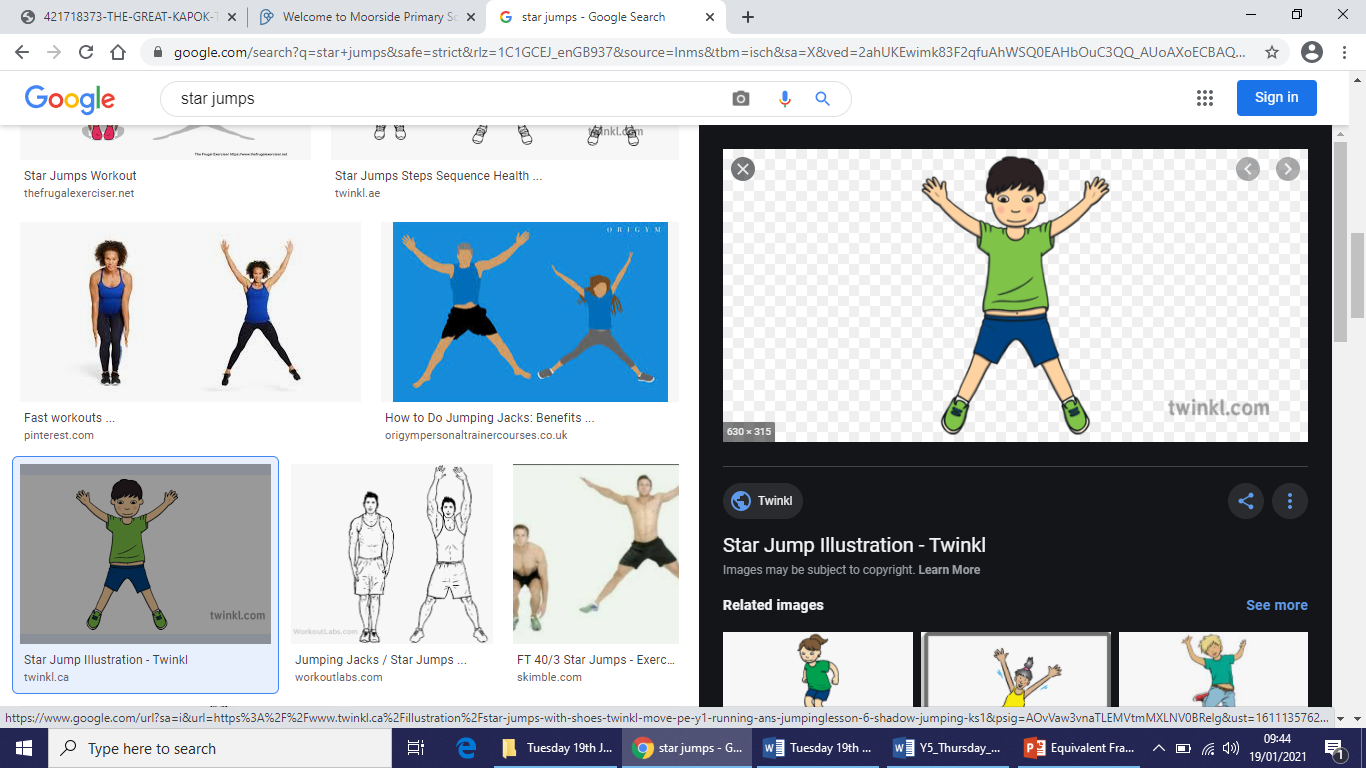 Exercise Start the day – exercises          Star jumps – How many jumps can you do in a minute?English Alternative LearningSpellingsPractice the following high frequency wordsthey    them     you     your    said  For each word practice your spelling of them using the look/cover/write/check method we have used beforeToday we are going to be starting our new topic ab out rainforests. Log onto the National Geographic website https://www.nationalgeographic.org/video/rainforests-101/ Watch the video about rainforests and complete the sheet ‘To discuss and record ideas about the rainforest’.English Alternative LearningSpellingsPractice the following high frequency wordsthey    them     you     your    said  For each word practice your spelling of them using the look/cover/write/check method we have used beforeToday we are going to be starting our new topic ab out rainforests. Log onto the National Geographic website https://www.nationalgeographic.org/video/rainforests-101/ Watch the video about rainforests and complete the sheet ‘To discuss and record ideas about the rainforest’.MathsAlternative learningToday we are going to be continuing with our learning about fractions . Open the powerpoint to support you called ‘Unit Fractions’ There is also a sheet called ‘To find unit fractions’ for you to complete. Can you complete the challenge question today?Timestables  TTRockstars https://play.ttrockstars.com/authLog in to the ttrockstars website and pick your chosen target times tables for this week. Then challenge yourself with Garage, Studio or Soundcheck games.MathsAlternative learningToday we are going to be continuing with our learning about fractions . Open the powerpoint to support you called ‘Unit Fractions’ There is also a sheet called ‘To find unit fractions’ for you to complete. Can you complete the challenge question today?Timestables  TTRockstars https://play.ttrockstars.com/authLog in to the ttrockstars website and pick your chosen target times tables for this week. Then challenge yourself with Garage, Studio or Soundcheck games.ScienceAlternative learningWe are continuing with our Science experiment today. Last week we focused on making predictions so now we will be carryioing out the experiments and recording our findings. Use the powerpoint ‘Science Experiment’ to support you with your learning how to extract cardon dioxide from a liquid. Complete  the sheet ‘I am able to record scientific findings’ScienceAlternative learningWe are continuing with our Science experiment today. Last week we focused on making predictions so now we will be carryioing out the experiments and recording our findings. Use the powerpoint ‘Science Experiment’ to support you with your learning how to extract cardon dioxide from a liquid. Complete  the sheet ‘I am able to record scientific findings’Reading Alternative LearningGo to Oxford Owl and log in and go to the Read Write Inc e-book libraryRWI A/B and RedOpen the book ‘Sun Hat Fun’ on Oxford Owl, here is a link https://www.oxfordowl.co.uk/api/interactives/24766.html Practice reading you speed sounds, green words and red wordsRWI GreenOpen the book ‘Wills net’ on Oxford Owl, here is a link https://www.oxfordowl.co.uk/api/interactives/29304.html Practice reading you speed sounds, green words and red wordsRWI Purple and PinkOpen the book ‘Stop!’ on Oxford Owl, here is a link https://www.oxfordowl.co.uk/api/interactives/29281.html Practice reading you speed sounds, green words and red wordsRWI Orange and YellowOpen the book ‘A mouse in the house’ on Oxford Owl, here is a link https://www.oxfordowl.co.uk/api/interactives/30561.html Practice reading you speed sounds, green words and red wordsRWI BlueOpen the book ‘On your bike’ on Oxford Owl, here is a link https://www.oxfordowl.co.uk/api/interactives/29273.html Practice reading you speed sounds, green words and red wordsRemember school website is:http://www.moorside.newcastle.sch.uk/websiteIf stuck or want to send completed work then email linda.hall@moorside.newcastle.sch.uk  